Україна у період незалежності.ПланПолітична ситуація в Україні в першій половині 1991 р. Спроба державного перевороту в СРСР у серпні 1991 р. та проголошення незалежності України 24 серпня 1991 р.Розбудова державних структур: формування збройних сил; запровадження державних атрибутів; реорганізація органів влади; Конституція України 1996 р. та її зміни.Політичний розвиток України в 1991-2013 рр.Україна в період двох революцій: «Помаранчева революція» та «Революція Гідності».Російсько-Українська війна (2014-2022). Причини російської агресії проти України.Соціально-економічний розвиток України в 1991-2021 рр.Список рекомендованої літератури:Історія України (підручник), 11 кл., Сорочинська Н. М., Гісем О. О., 2019;Історія: Україна і світ (підручник), 11 кл.,  Мудрий М.М., Аркуша О.Г., 2019;Історія України  (підручник), 11 кл., Кульчицький С.В., Шаповал Ю. І., Генеза, 2013;Гай-Нижник П. та ін. Російська агресія проти України: правда і вигадки, причини і наслідки. [Електронний ресурс]-Режим доступу https://www.twirpx.com/file/2448190/Кучма Л. Україна - не Росія [Електронний ресурс]-Режим доступу https://www.twirpx.com/file/1374004/Новітня Історія України (підручник), 11 кл., Турченко Ф.Г. та ін., Генеза, 2011;Різнорівневі завданняІ ВаріантІ рівеньПро яке явище йдеться в цитованому документі?«Найбільшим негативом 1990-х рр. було “вимивання” активної, продуктивної частини населення — людей молодого та середнього віку — за межі держави. За офіційними даними, Україна втратила близько 3,5 млн осіб, третина з яких — кваліфіковані фахівці».А) соціальна диференціація           Б) дефіцит робочої силиВ) трудова міграція                         Г) депопуляціяПоштовхом до «помаранчевої революції» стали фальсифікації під час виборів Президента України вА) 1994 р.       Б) 1999 р.        В) 2004 р.       Г) 2010 р.Із якою країною Україна мала гострий зовнішньополітичний конфлікт через територіальні суперечки щодо острова-коси Тузла?А) Румунія      Б) Туреччина       В) Росія                      Г) БолгаріяПерехід економіки України на ринкові рейки призвів до гіперінфляції, яка була приборкана в період президентстваА)  Л. Кравчука          Б)  Л. Кучми               В)  В. Ющенка            Г)  В. ЯнуковичаУчасть України в програмі «Партнерство заради миру» свідчило про співробітництво зА)  ООН                       Б)  НАТО         В)  ЮНЕСКО                    Г)  ОБСЄІІ рівеньДайте визначення поняттю:Депопуляція – це _________________________________________________________________________________________________________________________Установіть послідовність подій за роки незалежності:А) Перші вибори Президента України Б) Перші вибори до Верховної Ради України В) Ухвалення Конституції України Г) Ухвалення державної символіки України1 - ___; 2 - ___; 3 - ___; 4 - ___;ІІІ рівеньПро які події в житті України розповідає світлина? В якому році вони відбувалися? Чому це сталося?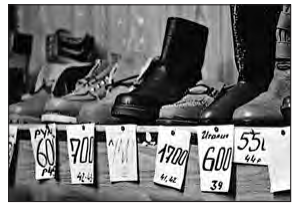 ________________________________________________________________________________________________________________________________________________________________________________________________________________________________________________________________________________________________________________________________________________________________________________________________________________________________________________________________________________________________________________________IV рівеньЧому після проголошення незалежності відбулося стрімке падіння економіки України? Якими були основні підсумки економічного розвитку України в 1991—1994 рр.? Відповідь аргументуйте._______________________________________________________________________________________________________________________________________________________________________________________________________________________________________________________________________________________________________________________________________________________________________________________________________________________________________________________________________________________________________________________________________________________________________________________________________________________________________________________________________________________________________________________________________________________________________________________________________________________________________________________________________________________________________________________________________________________________________________________________________________________________________________________________________________________________________________ІІ ВаріантІ рівеньВерховна Рада прийняла закон "Про державний кордон України"А) 4 листопада 1991р. Б) 8 жовтня 1991р. Г) 1 вересня 1998рПомаранчева революція відбулася:А) 22 лист. - 8 груд. 2004 р. Б) у лист. 2013 р. В) 28 черв. 1996р.; Г) у жовт. 2014р.Процес приватизації в Україні мав наступні наслідкиА) призвів до повного занепаду      Б) призвів до утворення олігархічних кланівВ) металургійної галузі економіки промислово-фінансових групКоли відбулася акція «Україна без Кучми!» — перший великий протестний рух незалежної України.А)колабораціонізм;    Б)голокост;   В)гетто;   Г) «новий порядок»Територію України було остаточно  захоплено окупантамиА) в 2000-2001 рр.; Б) в 2001-2002 рр.; В) в 2002-2003 рр.; Г) в 1998-1999 рр.ІІ рівеньДайте визначенню поняттю:Інфляція – це____________________________________________________________________________________________________________________________Дайте відповідь на питання:У 2010 році скасували конституційну реформу 2004 року і повернули в дію Конституцію 1996 року. У такий спосіб президент В. Янукович ____________________________________________________________________ІІІ рівеньЗаповніть таблицю, по темі: «Україна в період двох революцій: «Помаранчева революція» та «Революція Гідності» (порівняння)».IV рівеньРозкрийте сутність даного питання: «Російсько-Українська війна (2014-2022). Причини російської агресії проти України»:________________________________________________________________________________________________________________________________________________________________________________________________________________________________________________________________________________________________________________________________________________________________________________________________________________________________________________________________________________________________________________________________________________________________________________________________________________________________________________________________________________________________________________________________________________________________________________________________________________________________________________________________________________________________________________________________________________________________________________________________________________________________________________________________________________________________________________________________________________________________________________________________________________________________________________________________________________________________________________________________________________________________________________________________________________________________________________________________________________________________________________________________________________________________________________________________________________________________________________________________________________________________________________________________________________________________________________________________________________________________________________________________________________________________________________________________________________________________________________________________________________________________________________________________________________________________________________________________________________________________________________________________________________________________________________________________Помаранчева революціяРеволюція Гідності